Bukti Korespondensi Prof. Yose Rizal, M.Sc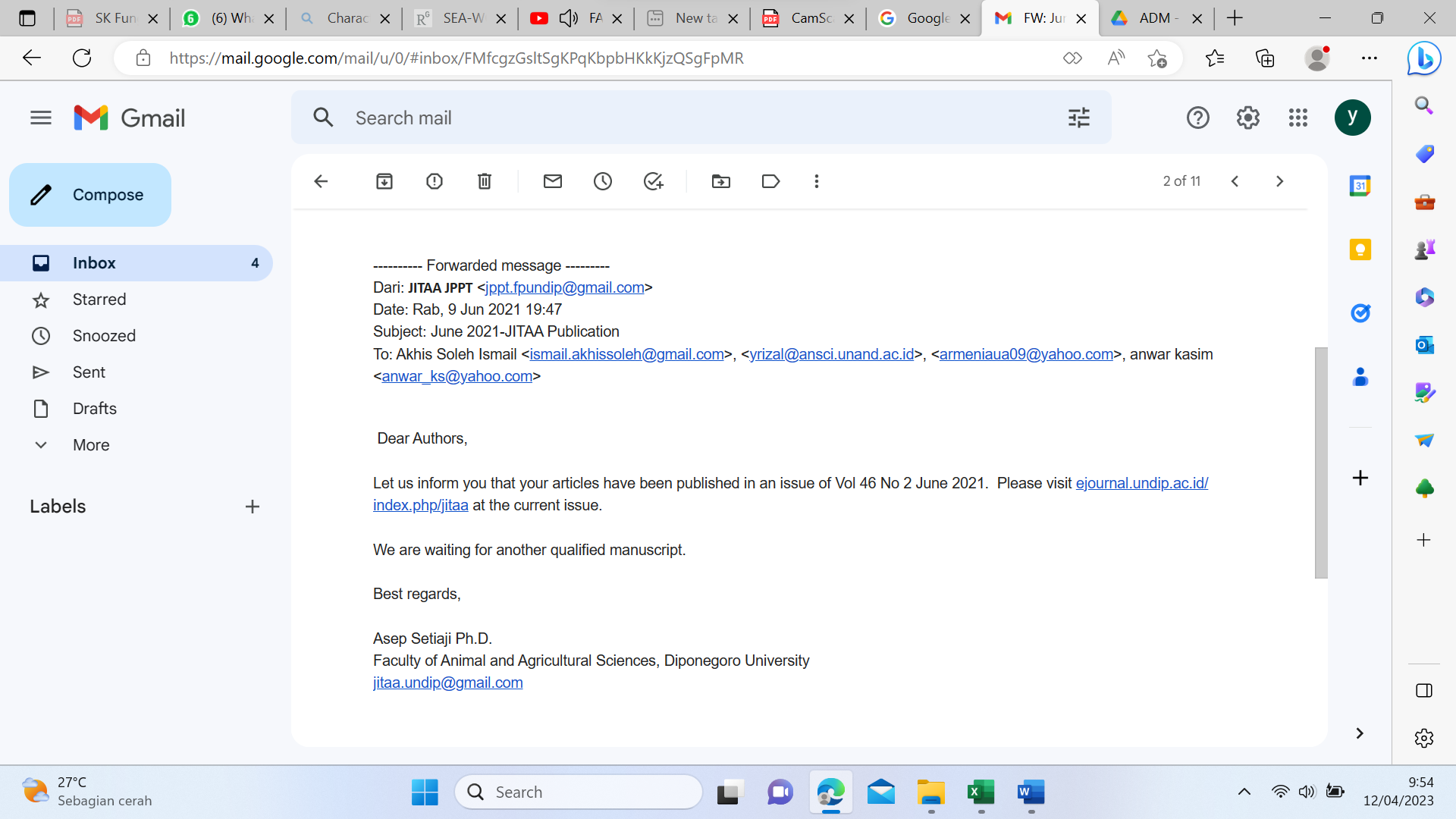 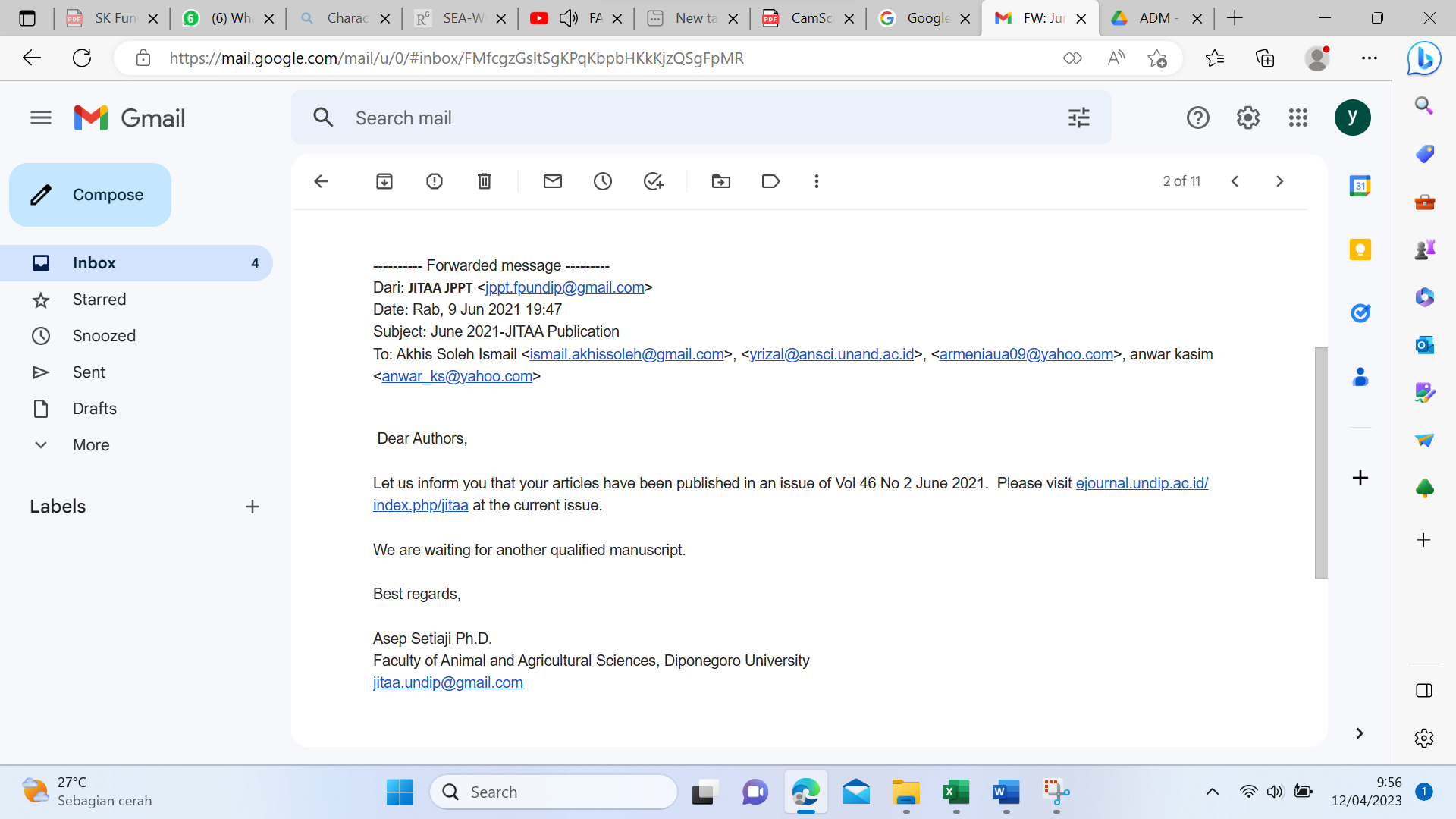 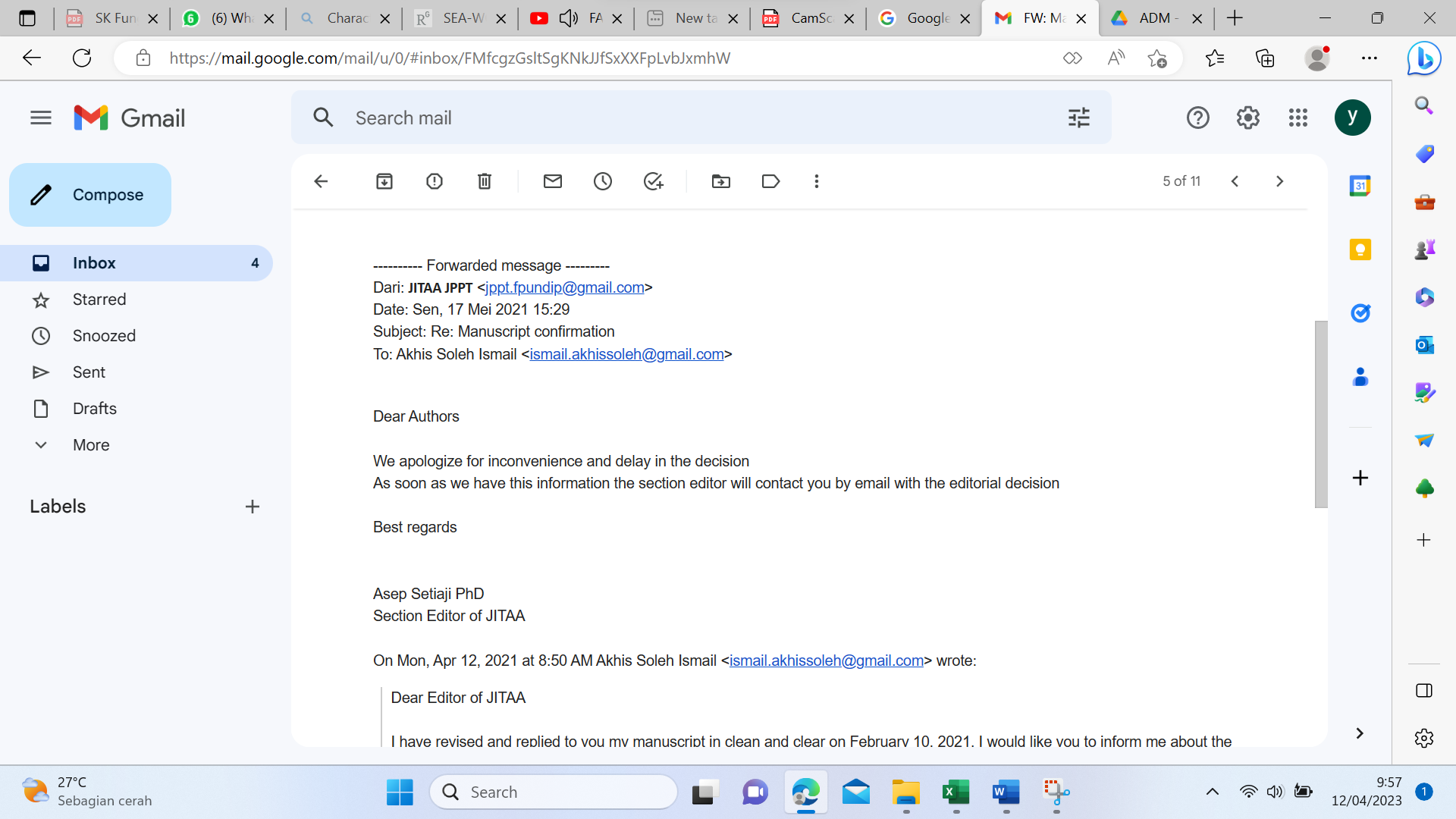 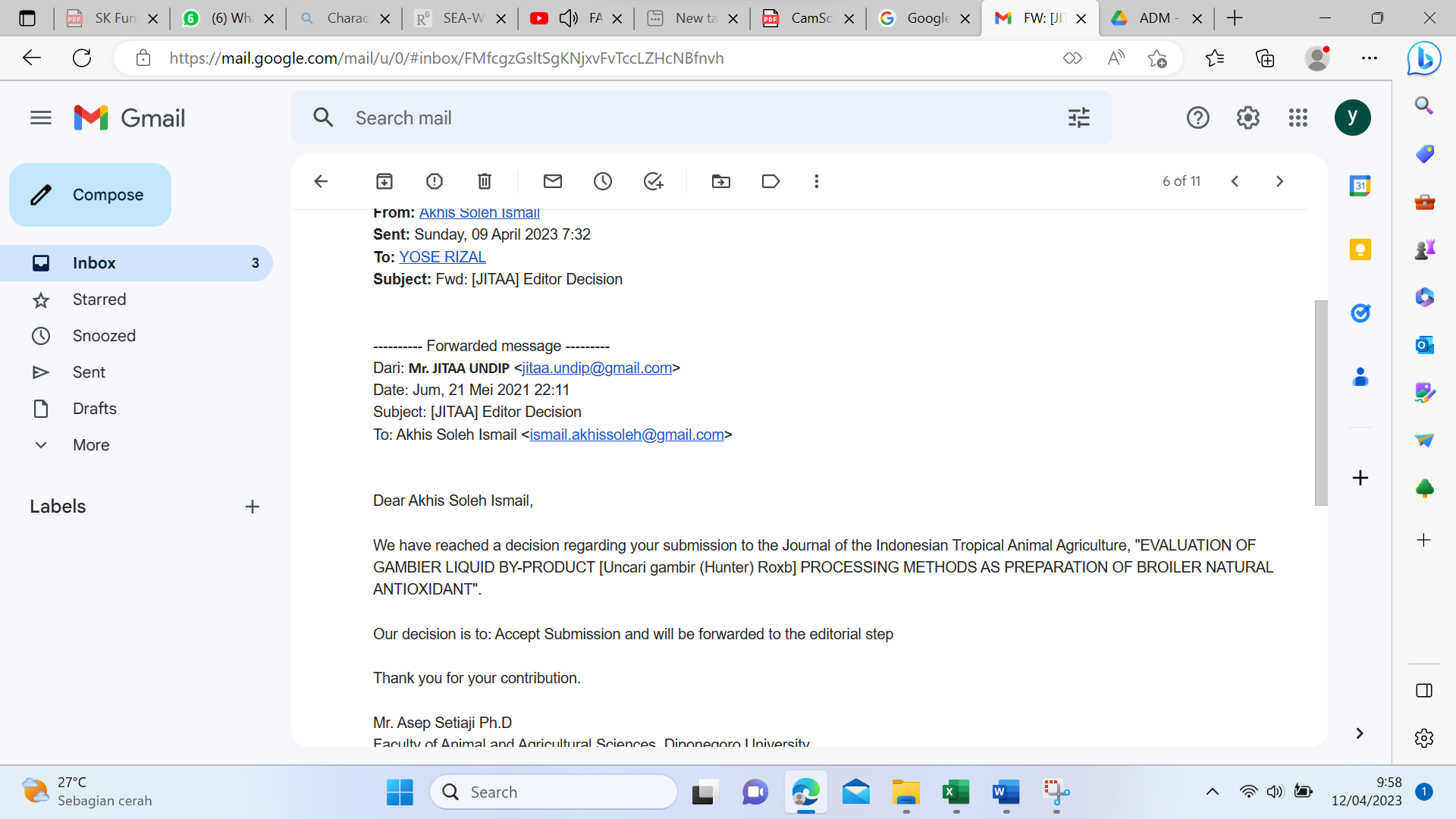 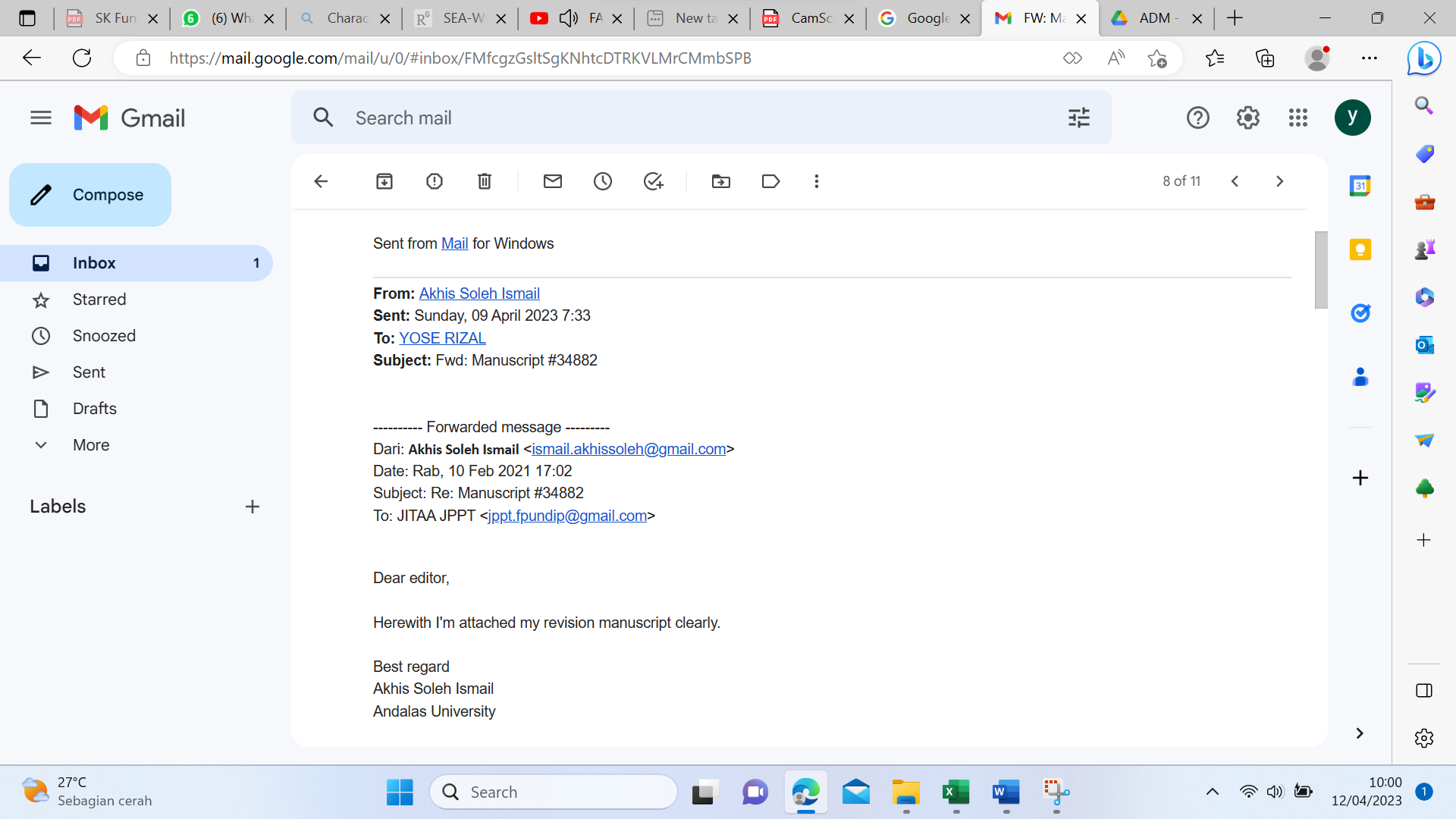 